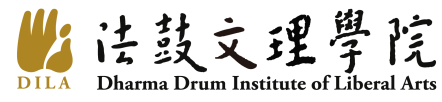 法鼓文理學院博士生出國發表論文補助申請表班級：        學號：        姓名：          連絡電話：     具備下列資格者，得填寫補助申請表：(一)本校之博士生。(二)沒有專職工作。(三)申請前最後一學期之成績達八十分(含)以上者。(四)已獲得其他補助者，不得申請本補助。申請程序及繳交資料確認格：申請出席國際學術會議者，應於舉行日30天前備齊下列資料，提出申請，逾期不予受理。序號繳交請勾選需繳交表單1最後一學期之成績單2國際學術會議單位致申請者本人之正式邀請函，或論文被接受發表之證明文件(信函或電子郵件)等影本3擬發表之論文全文或摘要4學術會議日程表以及其他有助審查之資料學系組員收件簽章學系主任簽章學生事務處組員簽章學生事務處組長簽章